                         V klasė:   9-tos pamokos užduotys raštu.Darbą atliko mokinys(ė):_______________________________Kūrinio analizės testas: Johano Sebastijano Bacho  Gavotą pasiklausykite ir pasolfedžiuokite, o tada atsakykite į klausimus:   https://www.youtube.com/watch?v=Jr7rW_I2LaA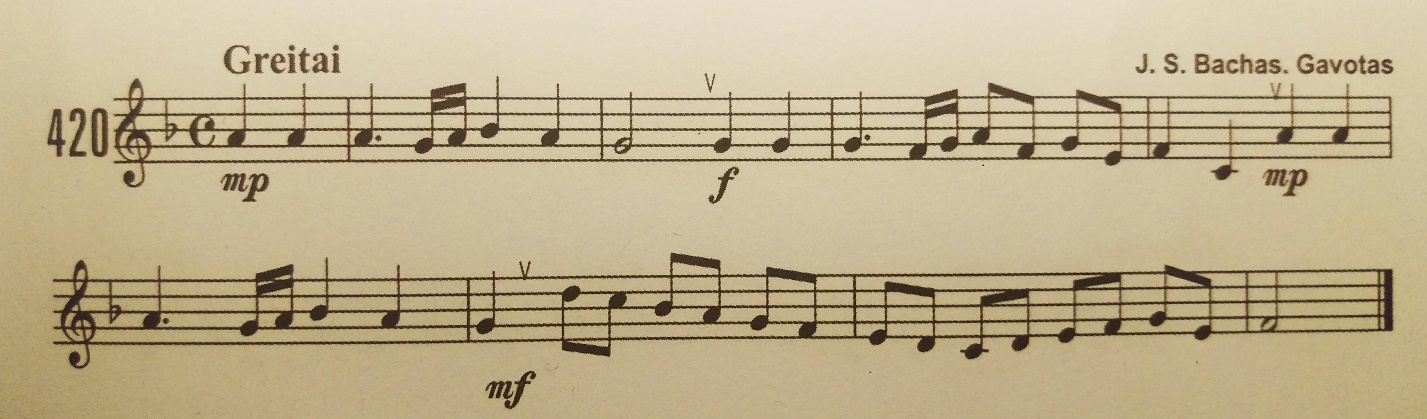 1.Kokioje tonacijoje yra  Gavoto melodija pratime Nr. 420?   ____________________________2.O kokioje tonacijoje atliekamas įrašytas muzikos pavyzdys? ( po įrašu parašyta) ______________                                                                                                                     3.Kaip vadinamas kūrinio perkėlimas iš vienos tonacijos į kitą? ___________________________4.Kaip vadinamas taktas pradedantis pratimo melodiją?  ________________________________5.Kelintuose taktuose yra mūsų naujasis ritmas? ______________________________________6.Kokiu muzikiniu žodžiu įvardinamas tempas greitai? __________________________________7.Ką reiškia žodis dinamika?  _______________________________________________________8.Išrašyk dinamikos ženklus ir paaiškink jų reikšmę : ____________________________________________________________________________________________________________________________________________________________9.Surask melodijoje intervalus: terciją, kvartą, kvintą, sekstą. Nurašyk jų natas, teisingai nustatyk intervalo dydį ir parašyk tikslų intervalo įvardinimą po penkline (pvz. g1, m2 , d2…):_________________________________________________________________________________________________________________________________________________________________________________________________________________________________________________________________________________________________________________________________________________________________________________________________________________________________________________________________________________________________________________________________________________________________________________________________________                                                                             Parengė mokytoja metodininkė Raimonda Svirskienė 